CostConsider a firm which has the production technologyIf the price of  are , then the cost of using  as inputs would be The firm, we assume, behave optimally which means it minimizes the cost of production:s.t.where  and technology is given. The firm only chooses  If the solution is then the total cost, or cost of production, or (simply) cost isIn that case, Example: Suppose that the production technology is Cobb-Douglas:Let us solve the cost minimization:s.t.An easy way to solve this problem is to observe that Therefore, the cost isTo minimize this expression with respect to , differentiate with respect to  to seeConcludeSo the cost isassuming . The marginal cost is the derivative of :In general, the geometry of the cost function and the technology are related as follows: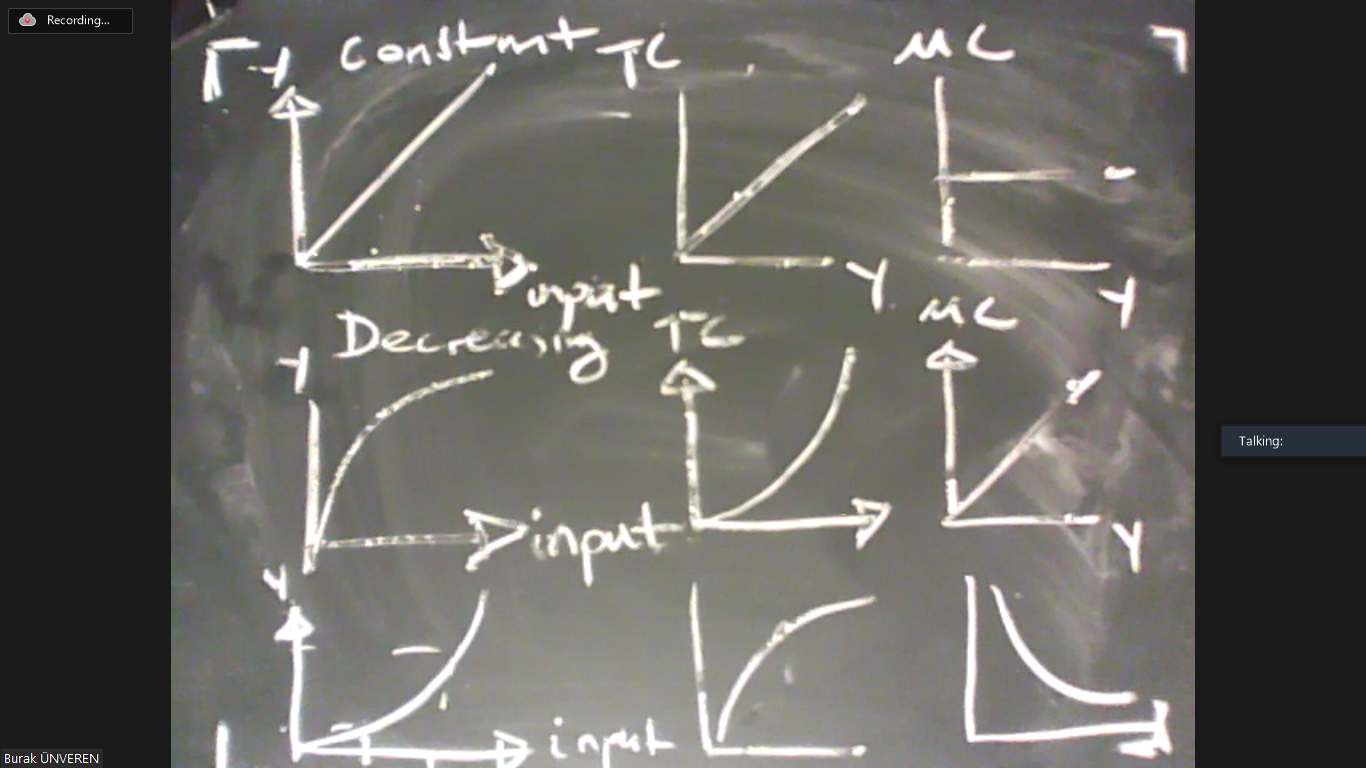 Theorem: MC is increasing/constant/decreasing if and only if the technology exhibits decreasing/constant/increasing returns to scale.This is relevant as the marginal cost is actually the supply curve in competitive markets. In particular, the profit maximization problem can be stated aswhere  is the total cost. This is equivalent to where  To maximize the first expression, we solveIn other words, if the competitive firm maximizes its profit, then However, the supply curve is “how much the firm would produce to maximize its profit at any given price”. Therefore,  is the supply curve.Example: Suppose that  Then the profit maximization rule tells usSo the relation  tells us how much output would maximize profit at any given price. So we have seen thus far that technology is pivotal to income distribution and the determination of value. Next week we will see that technology also determines the economic growth. 